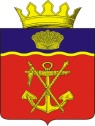 АДМИНИСТРАЦИЯКАЛАЧЁВСКОГО МУНИЦИПАЛЬНОГО РАЙОНА                       ВОЛГОГРАДСКОЙ ОБЛАСТИ			 П О С Т А Н О В Л Е Н И Еот 04.03. 2021 г.                                                                                    № 221О внесении изменений в постановление администрации Калачевского муниципального района от 07.02.2020 № 70 «Об утверждении ключевых показателей эффективности функционирования антимонопольного комплаенса и методики расчета ключевых показателей эффективности функционирования антимонопольного комплаенса в комитете экономической политики и развития Волгоградской области»В соответствии с постановлением Губернатора Волгоградской области от 31.01.2019 № 40 «О мерах, направленных на создание и организацию системы внутреннего обеспечения соответствия требованиям антимонопольного законодательства на территории Волгоградской области», Положением об организации системы внутреннего обеспечения соответствия требованиям антимонопольного законодательства в администрации Калачевского муниципального района Волгоградской области, утвержденного постановлением администрации Калачевского муниципального района Волгоградской области от 26.02.2019 № 173, руководствуясь Уставом Калачевского муниципального района Волгоградской области, постановляю:1. Внести следующие изменения в постановление администрации Калачевского муниципального района от 07.02.2020 № 70 «Об утверждении ключевых показателей эффективности функционирования антимонопольного комплаенса и методики расчета ключевых показателей эффективности функционирования антимонопольного комплаенса  в комитете экономической политики и развития Волгоградской области»:1.1. Наименование постановления изложить в следующей редакции: «Об утверждении ключевых показателей эффективности функционирования антимонопольного комплаенса  в администрации Калачевского муниципального района Волгоградской области».2. Настоящее постановление подлежит официальному опубликованию.3. Контроль исполнения настоящего постановления возложить на первого заместителя главы Калачевского муниципального района Волгоградской области Земскову Н.П.Глава Калачёвского муниципального района	        	                                                 С.А. Тюрин